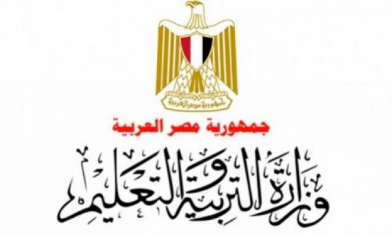 جملـة البحـثتاريخ التسليم:      /     /  2020 م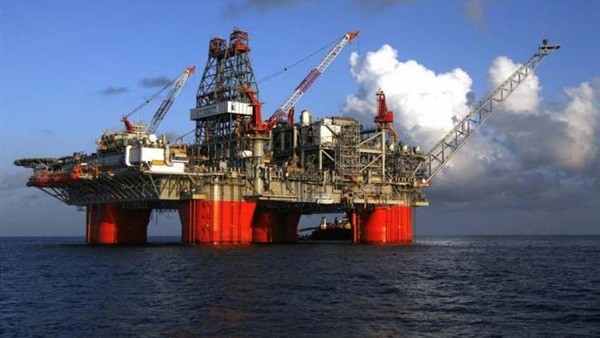 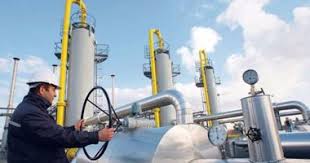 ماســــــم الطــــالبكود الطالب123